Søknad om tillatelse i henhold til § 11 i forurensningsloven. BedriftsdataLokaliseringPlanstatus Dokumentasjon på at virksomheten er i samsvar med eventuelle planer etter plan - og bygningsloven skal legges ved søknadsskjemaet. Planbestemmelsene kan gi føringer blant annet for utforming av anlegg, støy, lukt med mer. Produksjonsdata4.1 Type råstoff*GDE (gjødseldyrenheter) : Normtall skal benyttes. 1 GDE = 14 kg fosfor = 4 daa. Se §24 i gjødselvareforskriften og vedlegg 2 til denne forskriften. 4.2 På hvilken måte mellomlagres de ulike råstoffene ?   4.3 Type ferdige produkter (fyll ut så godt du kan)Hvor mange GDE skal sendes i retur til det enkelte gårdsbruk årlig?/Hvordan skal produktene disponeres? Lukt og overvann6.	Underskrift7.	Vedleggsoversikt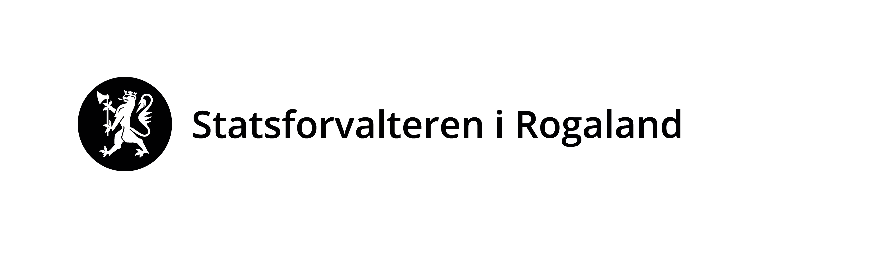 BedriftsnavnGateadressePostadresseKommuneKontaktpersonNavn:e-post:Tlf:Org. nummer (bedrift)Antall ansatteDriftstid (timer pr døgn)Drifstid (døgn pr år)Gårdsnr.Bruksnr.               Bruksnr.               Kommune:Kommune:Kartreferanse(UTM- koordinater)SonebelteSonebelteNord – SørØst - VestKartreferanse(UTM- koordinater)Etableringsår/byggeår anlegg: Endret/utvidet år:Avstand til nærmeste bebyggelseAvstand til nærmeste bebyggelseAvstand til nærmeste boligAvstand til nærmeste boligAvstand til nærmeste natur og friluftområdeAvstand til nærmeste natur og friluftområdeAvstand til nærmeste vassdragAvstand til nærmeste vassdragTransportmiddel/-midler for avfall inn/avfall utTransportmiddel/-midler for avfall inn/avfall utAntall biler inn/ut pr dagAntall biler inn/ut pr dagHva er området regulert til? Er lokaliseringen behandlet i reguleringsplan?Reguleringsplanens navn og dato for vedtakRåstoffMengde (tonn pr år)Mengde fosfor (tonn pr år)Mengde nitrogen (tonn pr år)Mengde kalium (tonn pr år)Antall GDE*Sum Produkter Mengde (tonn pr år)Mengde fosfor (tonn pr år)Mengde nitrogen (tonn pr år)Mengde kalium (tonn pr år)Antall GDESum Planlagte tiltak for å redusere luktHvilken type renseanlegg for luktHvordan skal vann fra spyling av utstyr/tanker og overvann håndteres? 	Sted: ........................................................................... Dato: .............................................	Underskrift: ....................................................................................................................................Nr.InnholdAntall
sider